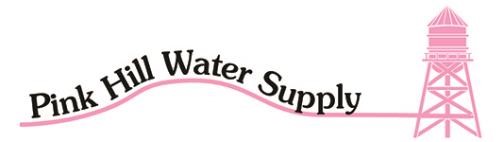 P.O. BOX 224 BELLS, TX, 75414 2020 DIRECTORS MEETING AGENDA GUEST SIGN IN SHEET GIVEN TO BOARD PRESIDENT 7:00PMTHURSDAY MAY 14TH 2020  @7:00 PM    MEETING CALLED TO ORDER AND ESTABLISH A QUORUM.  DECLARE MEETING OPEN TO THE PUBLIC.READING AND ACTION ON MINUTES OF CORRECTED MARCH 12TH, 2020 DIRECTORS MEETING.  APRIL MEETING WAS CANCELLED BECAUSE OF THE VIRUS.REVIEW & ACT ON FINANCIAL REPORTS.DISCUSS AND ACT ON FINANCIAL AUDIT LETTER FROM McCLANAHAN and HOLMES, LLP.DISCUSS & ACT ON REPLACING BOARD MEMBER EMPTY POSITION. DISCUSS & ACT ON CHANGING MEETINGS TO THE THIRD THURSDAY INSTEAD OF THE SECOND THURSDAY OF THE MONTH.APPOINT CREDENTIALS COMMITTEE.ANY NEW OR OLD BUSINESS.SUGGESTED AGENDA ITEMS FOR NEXT MEETING.  NEXT MEETING: JUNE 11TH  2020 ADJOURN MEETING